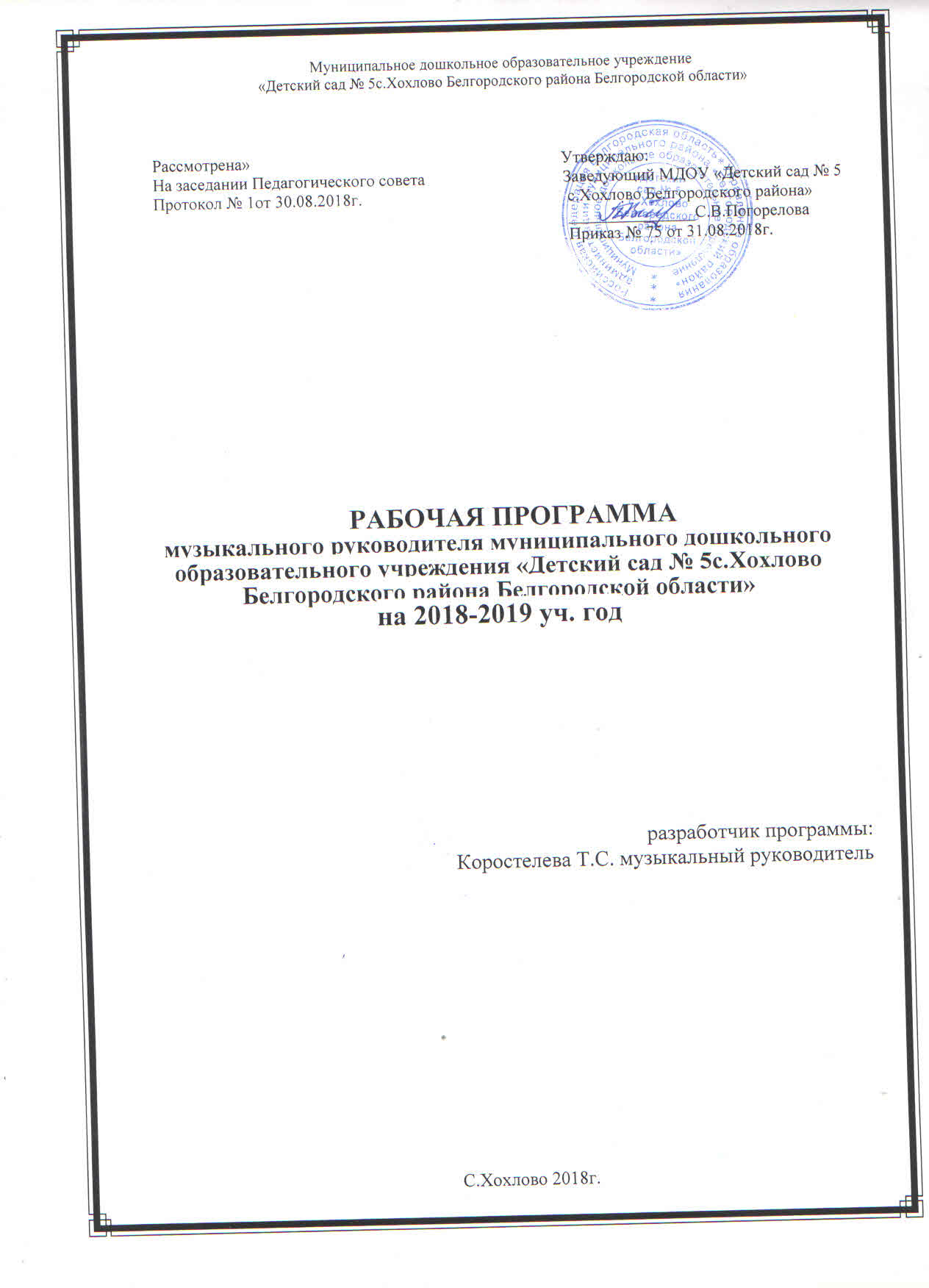 СодержаниеЦелевой раздел программыПояснительная записка.1.1. Цели и задачи психолого – педагогического сопровождения по реализации образовательной области  «Художественно-эстетического развитие» (музыкальная деятельность)……………………………………………………3                                                                                                                                          1.2. Принципы и подходы к формированию Программы…………………….5 1.3. Возрастные и индивидуальные особенности обучающихся  ДОО……...8 1.4. Планируемые результаты освоения Программы   (образовательная область «Художественно-эстетического развитие») …………………………..21Содержательный раздел программы2.1. Содержание и основные направления образовательной деятельности    музыкального руководителя ДОО…………………………………………….24 2.2. Система мониторинга детского развития………………………………..252.3. Особенности организации образовательного процесса в возрастных группах. ………………………………………………………………………...272.4.  Перспективный план взаимодействия с родителями. ………………….33                             Организационный раздел3.1. Режим дня возрастных групп……………………………………………..34   3.2. Описание традиционных событий (праздники, развлечения, досуги)…413.3. Циклограмма и график работы музыкального руководителя ДОО……43 3.4. Описание материально-технического обеспечения Программы, развивающая предметно – пространственная среда……………………………….443.5.Методическое обеспечение реализации Программы…………………….46                            Целевой раздел ПрограммыПояснительная запискаРабочая программа музыкального руководителя  (далее –Программа) разработана в соответствии с основной образовательной программой дошкольного образования МДОУ «Детский сад № 5с.Хохлово Белгородского района Белгородской области» и отражает особенности содержания и организации образовательного процесса по образовательной области «Художественно – эстетическое развитие» (музыкальная деятельность)  в группах детей дошкольного возраста  (2-8 лет).1.1.  Цели и задачи Программы в соответствии с ФГОС ДО        Основными целями МДОУ «Детский сад № 5с.Хохлово Белгородского района Белгородской области» по реализации основной образовательной программы дошкольного образования являются: формирование основ базовой культуры личности, развитие физических, интеллектуальных, нравственных, эстетических и личностных качеств, формирование предпосылок учебной деятельности, сохранение и укрепление здоровья детей дошкольного возраста;обеспечение развития личности детей дошкольного возраста в различных видах общения и деятельности с учётом их возрастных, индивидуальных психологических и физиологических особенностей;создание условий развития ребенка, открывающих возможности для его позитивной социализации, личностного развития, развития инициативы и творческих способностей на основе сотрудничества со взрослыми и сверстниками и соответствующим возрасту видам деятельности;создание развивающей образовательной среды, которая представляет собой систему условий социализации и индивидуализации детей.            Цели программы достигаются через решение следующих  задач (п. 1.6 ФГОС ДО):  охрана и укрепление физического и психического здоровья детей, в том числе их эмоционального благополучия;обеспечение равных возможностей для полноценного развития каждого ребёнка в период дошкольного детства независимо от места проживания, пола, нации, языка, социального статуса, психофизиологических и других особенностей (в том числе ограниченных возможностей здоровья);обеспечение преемственности целей, задач и содержания образования, реализуемых в рамках образовательных программ различных уровней (далее – преемственность основных образовательных программ дошкольного и начального общего образования);создание благоприятных условий развития детей в соответствии с их возрастными и индивидуальными особенностями и склонностями, развитие способностей и творческого потенциала каждого ребёнка как субъекта отношений с самим собой, другими детьми, взрослыми и миром;объединение обучения и воспитания в целостный образовательный
процесс на основе духовно-нравственных и социокультурных ценностей и принятых в обществе правил и норм поведения в интересах человека, семьи, общества;формирование общей культуры личности детей, в том числе ценностей здорового образа жизни, развитие их социальных, нравственных, эстетических, интеллектуальных, физических качеств, инициативности, самостоятельности и ответственности ребёнка, формирование предпосылок учебной деятельности;обеспечение вариативности и разнообразия содержания Программы и организационных форм дошкольного образования, возможности формирования Программ различной направленности с учётом образовательных потребностей, способностей и состояния здоровья детей;формирование социокультурной среды, соответствующей возрастным, индивидуальным, психологическим и физиологическим особенностям  детей;обеспечение психолого-педагогической поддержки семьи и повышение компетентности родителей (законных представителей) в вопросах развития и образования, охраны и укрепления здоровья детей.        Программа обеспечивает развитие личности детей дошкольного возраста в возрасте от 3 до 8 лет в различных видах общения и деятельности с учетом возрастных, индивидуальных психологических и физиологических особенностей по художественно – эстетическому развитию (музыкальная деятельность). Образовательная область «Художественно-эстетическое развитие»Художественно-эстетическое развитие направлено на:•	развитие предпосылок ценностно-смыслового    восприятия    и    понимания    произведений    искусства (словесного, музыкального, изобразительного), мира природы; •	становление эстетического отношения к окружающему миру; •	формирование элементарных представлений о видах искусства; •	восприятие музыки, художественной литературы, фольклора; •	стимулирование сопереживания персонажам художественных произведений; реализацию самостоятельной творческой деятельности детей (изобразительной, конструктивно-модельной, музыкальной и др.).Основные цели и задачи, направления развития:•	формирование интереса к эстетической стороне окружающей действительности, эстетического отношения к предметам и явлениям окружающего мира, произведениям искусства; воспитание интереса к художественно-творческой деятельности;•	развитие эстетических чувств детей, художественного восприятия, образных представлений, воображения, художественно-творческих способностей;•	развитие детского художественного творчества, интереса к самостоятельной творческой деятельности (изобразительной, конструктивно-модельной, музыкальной и др.); удовлетворение потребности детей в самовыражении.Музыкально-художественная деятельность:•	приобщение к музыкальному искусству; формирование основ музыкальной культуры, ознакомление с элементарными музыкальными понятиями, жанрами; воспитание эмоциональной отзывчивости при восприятии музыкальных произведений;•	развитие музыкальных способностей: поэтического и музыкального слуха, чувства ритма, музыкальной памяти; формирование песенного, музыкального вкуса;•	воспитание интереса к музыкально-художественной деятельности, совершенствование умений в этом виде деятельности;•	развитие детского музыкально-художественного творчества, реализация самостоятельной творческой деятельности детей; удовлетворение потребности в самовыражении.1.2. Принципы и подходы к формированию Программы     Программа  разработана в соответствии с основными нормативно -  правовыми документами:Законом РФ от 29.12.2012 г. №273-ФЗ «Об образовании в Российской Федерации»;Федеральным законом от 24 июля 1998 г. № 124-ФЗ «Об основных гарантиях прав ребенка в Российской Федерации» (принят Государственной Думой 3 июля 1998 года, одобрен Советом Федерации 9 июля 1998 года; Указом Президента РФ от 01.06.2012 г. № 761 «О национальной стратегии действий в интересах детей на 2012 – 2017 годы»; Постановлением Главного государственного санитарного врача РФ от 15 мая 2013г. №26 «Об утверждении СанПиН 2.4.1.3049-13 «Санитарно- эпидемиологические требования к устройству, содержанию и организации режима работы дошкольных образовательных организаций»; Приказом Министерства образования и науки РФ от 30 августа 2013 года №1014 «Об утверждении Порядка организации и осуществления образовательной деятельности по основным общеобразовательным программам - образовательным программам дошкольного образования»; Приказом Министерства образования и науки РФ от 17 октября 2013 года №1155 «Об утверждении федерального государственного образовательного стандарта дошкольного образования»; Постановлением Правительства Белгородской области от 30.12.2013 г. № 528-пп «Об утверждении государственной программы Белгородской области «Развитие образования Белгородской области на 2014-2020 годы»;  Постановлением Правительства Белгородской области от 28 октября 2013 г. № 431-пп «Об утверждении Стратегии развития дошкольного, общего и дополнительного образования Белгородской области на 2013-2020 годы»; Приказом департамента образования Белгородской области от 04 марта   2016 г. № 750 «О внесении изменений в План действий («дорожная карта») по обеспечению введения ФГОС ДО в образовательных организациях Белгородской области»;Письмом департамента образования Белгородской области от 27 апреля 2017 года № 9-09/14/2121 «О направлении методических рекомендаций об обеспечении психолого-педагогической поддержки семьи и повышении педагогической компетенции родителей (законных представителей);Письмом департамента образования Белгородской области от 20 апреля 2017 года № 9-09/14/2000 «О повышении качества обеспечения детей-инвалидов услугами дошкольного образования».Уставом МДОУ «Детский сад общеразвивающего вида №27 п. Разумное» и иными локальными актами. При разработке Программы учтены следующие методологические подходы:качественный подход;возрастной подход;деятельностный подход;личностный подход;культурно – исторический подход.В основу Программы положены принципы, сформулированные в соответствии с Конституцией Российской Федерации, Конвенцией ООН о правах ребенка и иных законодательных актах Российской Федерации:поддержка разнообразия детства; сохранение уникальности и самоценности детства как важного этапа в общем развитии человека, самоценность детства - понимание (рассмотрение) детства как периода жизни значимого самого по себе, без всяких условий; значимого тем, что происходит с ребенком сейчас, а не тем, что этот период есть период подготовки к следующему периоду;личностно-развивающий и гуманистический характер взаимодействия взрослых (родителей (законных представителей), педагогических и иных работников дошкольной образовательной организации) и детей;уважение личности ребенка;реализация программы в формах, специфических для детей данной возрастной группы, прежде всего в форме игры, познавательной и исследовательской деятельности, в форме творческой активности, обеспечивающей художественно-эстетическое развитие ребенка.     Воспитание и обучение в МДОУ ведется на русском языке.1.3. Индивидуальные особенности обучающихся.Образовательный процесс осуществляется с учетом индивидуальных особенностей детей. На 01.09.2017 г. списочный состав воспитанников – 46 детей, в том числе воспитанники группы кратковременного пребывания – 5 человек.В МДОУ в 2017-2018 учебном году функционирует 2 возрастных группы. Характеристика возрастных особенностей детейВторая группа раннего возраста(от 2 до 3 лет)	На третьем году жизни становятся самостоятельнее.	Продолжают развиваться предметная деятельность, деловое сотрудничество ребёнка и взрослого; совершенствуют восприятие, речь, начальные формы произвольного поведения, игры, наглядно – действенное мышление, в конце года появляются основы наглядно образного мышления.	Развитие предметной деятельности связано с усвоением культурных способов действия с различными предметами. Совершенствуются соотносящие и орудийные действия.	Умение выполнять орудийные действия развивает произвольность, преобразуя натуральные формы активности в культурные на основе предлагаемой взрослыми модели, которая выступает в качестве не только объекта для подражания, но и образца, регулирующего собственную активность ребёнка.	В ходе совместной с взрослыми предметной деятельности продолжает развиваться понимание речи. Слово отделяется от ситуации и приобретает самостоятельное значение. Дети продолжают осваивать названия окружающих предметов, учатся выполнять словесные просьбы взрослых, ориентируются в пределах ближайшего окружения.	Количество понимаемых слов значительно возрастает. Совершенствуется регуляция поведения в результате обращения взрослых к ребёнку, который начинает понимать не только инструкцию, но и рассказ взрослых. 	Интенсивно развивается активная речь детей. К трём годам они осваивают основные грамматические структуры, пытаются строить сложные и сложноподчинённые предложения, в разговоре с взрослым используют практически все части речи. Активный словарь достигает примерно 1500-2500 слов.	К концу третьего года жизни речь становиться средством  общения ребёнка со сверстниками. В этом возрасте у детей формируется новые виды деятельности: игра, рисование, конструирование.	Игра носит процессуальный характер, главное в ней – действия, которые совершаются с игровыми предметами, приближёнными к реальности. В середине третьего года жизни широко используются действия с предметами – заместителями.	Появление собственно изобразительной деятельности обусловлено тем, что ребёнок уже способен сформулировать намерения изобразить какой – либо  предмет. Типичным является изображение человека  в виде «головного» - окружности и отходящих от неё линий.	На третьем году жизни совершенствуются зрительные и слуховые ориентировки, что позволяет детям безошибочно выполнять ряд заданий; осуществлять выбор из 2-3 предметов по форме, величине и цвету; различать мелодии; петь.	Совершенствуется слуховое восприятие,  прежде всего фонематический слух. К трём годам дети воспринимают все звуки родного языка, но произносят их с большими искажениями.	Основной формой мышления является наглядно-действенная. Её особенность заключается в том, что возникающие в жизни ребёнка проблемные ситуации разрешаются путём реального действия с предметами.	К концу третьего года жизни у детей появляются зачатки наглядного мышления. Ребёнок в ходе предметно-игровой деятельности ставит перед собой цель, намечает план действия и т.п.	Для детей этого возраста характерна неосознанность мотивов, импульсивность и зависимость чувств и желаний от ситуации. Дети легко заражаются эмоциональным состоянием сверстников. Однако в этот период начинает складываться и произвольность поведения. Она обусловлена развитием орудийных действий и речи. У детей появляются чувства гордости и стыда, начинают формироваться элементы самосознания, связанные с идентификацией с именем и полом. Ранний возраст завершается кризисом трёх лет. Ребёнок осознаёт себя как отдельного человека, отличного от взрослого. У него формируется образ Я.  Кризис часто сопровождается рядом отрицательных проявлений: негативизмом, упрямством, нарушением общения с взрослым и др. кризис может продолжаться от нескольких месяцев до двух лет.Младшая группа   (от 3 до 4 лет)      В возрасте 3–4 лет ребенок постепенно выходит за пределы семейного  круга. Его общение становится внеситуативным. Взрослый становится для  ребенка не только членом семьи, но и носителем определенной общественной функции. Желание ребенка выполнять такую же функцию приводит  к  противоречию  с  его  реальными  возможностями.  Это  противоречие  разрешается  через  развитие  игры,  которая  становится  ведущим  видом  деятельности в дошкольном возрасте.  Главной особенностью игры является ее условность: выполнение одних  действий с одними предметами предполагает их отнесенность к другим действиям с другими предметами. Основным содержанием игры младших дошкольников являются действия с игрушками и предметами-заместителями.  Продолжительность игры небольшая. Младшие дошкольники ограничиваются игрой с одной-двумя ролями и простыми, неразвернутыми сюжетами.  Игры с правилами в этом возрасте только начинают формироваться.      Изобразительная деятельность ребенка зависит от его представлений  о  предмете.  В  этом  возрасте  они  только  начинают  формироваться. Графические образы бедны. У одних детей в изображениях отсутствуют  детали,  у  других  рисунки  могут  быть  более  детализированы.  Дети  уже  могут использовать цвет. 	Большое  значение  для  развития  мелкой  моторики  имеет  лепка.  Младшие дошкольники способны под руководством взрослого вылепить  простые предметы.     Известно, что аппликация оказывает положительное влияние на развитие  восприятия. В этом возрасте детям доступны простейшие виды аппликации.     Конструктивная деятельность в младшем дошкольном возрасте ограничена возведением несложных построек по образцу и по замыслу.     В младшем дошкольном возрасте развивается перцептивная деятельность.  Дети  от  использования  предэталонов  —  индивидуальных  единиц  восприятия, переходят к сенсорным эталонам — культурно-выработанным средствам восприятия. К концу младшего дошкольного возраста дети могут  воспринимать до 5 и более форм предметов и до 7 и более цветов, способны дифференцировать предметы по величине, ориентироваться в пространстве  группы детского сада, а при определенной организации образовательного  процесса — и в помещении всего дошкольного учреждения.     Развиваются  память  и  внимание.  По  просьбе  взрослого  дети  могут  запомнить  3–4  слова  и  5–6  названий  предметов.  К  концу  младшего  до- школьного  возраста  они  способны  запомнить  значительные  отрывки  излюбимых произведений.       Продолжает развиваться наглядно-действенное мышление. При этом  преобразования   ситуаций   в   ряде   случаев   осуществляются   на   основе  целенаправленных  проб  с  учетом  желаемого  результата.  Дошкольники  способны  установить  некоторые  скрытые  связи  и  отношения  между  предметами.       В младшем дошкольном возрасте начинает развиваться воображение,  которое особенно наглядно проявляется в игре, когда одни объекты выступают в качестве заместителей других.       Взаимоотношения  детей  обусловлены  нормами  и  правилами.  В  результате целенаправленного воздействия они могут усвоить относительно  большое  количество  норм,  которые  выступают  основанием  для  оценки  собственных действий и действий других детей.     Взаимоотношения детей ярко проявляются в игровой деятельности.  Они  скорее  играют  рядом,  чем  активно  вступают  во  взаимодействие.  Однако уже в этом возрасте могут наблюдаться устойчивые избирательные  взаимоотношения. Конфликты между детьми возникают преимущественно  по поводу игрушек. Положение ребенка в группе сверстников во многом  определяется мнением воспитателя.      В  младшем  дошкольном  возрасте  можно  наблюдать  соподчинение  мотивов  поведения  в  относительно  простых  ситуациях.  Сознательное  управление поведением только начинает складываться; во многом поведение ребенка еще ситуативно. Вместе с тем можно наблюдать и случаи  ограничения собственных побуждений самим ребенком, сопровождаемые  словесными указаниями. Начинает развиваться самооценка, при этом дети  в значительной мере ориентируются на оценку воспитателя. Продолжает  развиваться также их половая идентификация, что проявляется в характере  выбираемых игрушек и сюжетов. Средняя группа         В игровой деятельности детей среднего дошкольного возраста появляются ролевые взаимодействия. Они указывают на то, что дошкольники начинают отделять себя от принятой роли. В процессе игры роли могут меняться. Игровые действия начинают выполняться не ради них самих, а ради смысла игры. Происходит разделение игровых и реальных взаимодействий детей.       Значительное развитие получает изобразительная деятельность. Рисунок становится предметным и детализированным.  Графическое изображение человека характеризуется наличием туловища, глаз, рта, носа, волос, иногда одежды и ее деталей. Совершенствуется техническая сторона изобразительной деятельности. Дети могут рисовать основные геометрические фигуры, вырезать ножницами, наклеивать изображения на бумагу и т. д.       Усложняется конструирование. Постройки могут включать 5–6 деталей.  Формируются навыки конструирования по собственному замыслу, а также планирование последовательности действий.        Двигательная сфера ребенка характеризуется позитивными изменениями мелкой и крупной моторики. Развиваются ловкость, координация движений. Дети в этом возрасте лучше, чем младшие дошкольники, удерживают равновесие, перешагивают через небольшие преграды. Усложняются игры с мячом.        К концу среднего дошкольного возраста восприятие детей становится более развитым. Они оказываются способными назвать форму, на которую похож тот или иной предмет. Могут вычленять в сложных объектах простые формы и из простых форм воссоздавать сложные объекты. Дети способны упорядочить группы предметов по сенсорному признаку — величине, цвету; выделить такие параметры, как высота, длина и ширина.  Совершенствуется ориентация в пространстве.       Возрастает объем памяти. Дети запоминают до 7–8 названий предметов. Начинает складываться произвольное запоминание: дети способны принять задачу на запоминание, помнят поручения взрослых, могут выучить небольшое стихотворение и т. д.       Начинает развиваться образное мышление.  Дети способны использовать простые схематизированные изображения для решения несложных задач. Дошкольники могут строить по схеме, решать лабиринтные задачи.  Развивается предвосхищение. На основе пространственного расположения объектов дети могут сказать, что произойдет в результате их взаимодействия.  Однако при этом им трудно встать на позицию другого наблюдателя и во внутреннем плане совершить мысленное преобразование образа.         Для детей этого возраста особенно характерны известные феномены. Пиаже: сохранение количества, объема и величины. Например, если им  предъявить три черных кружка из бумаги и семь белых кружков из бумаги и спросить: «Каких кружков больше — черных или белых?», большинство ответят, что белых больше. Но если спросить: «Каких больше — белых или бумажных?», ответ будет таким же — больше белых.       Продолжает развиваться воображение. Формируются такие его особенности, как оригинальность и произвольность. Дети могут самостоятельно придумать небольшую сказку на заданную тему. Увеличивается устойчивость внимания. Ребенку оказывается доступной сосредоточенная деятельность в течение 15–20 минут. Он способен удерживать в памяти при выполнении каких-либо действий несложное условие.В среднем дошкольном возрасте улучшается произношение  звуков  и  дикция.  Речь становится предметом активности  детей.  Они удачно голоса животных, интонационно выделяют речь тех или иных  персонажей. Интерес вызывают ритмическая структура речи, рифмы.       Развивается грамматическая сторона речи. Дошкольники занимаются словотворчеством на основе грамматических правил. Речь детей при взаимодействии друг с другом носит ситуативный характер, а при общении  с взрослым становится вне ситуативной.       Изменяется содержание общения ребенка и взрослого. Оно выходит за пределы конкретной ситуации, в которой оказывается ребенок. Ведущим становится познавательный мотив. Информация, которую ребенок получает в процессе общения, может быть сложной и трудной для понимания,  но она вызывает у него интерес.       У детей формируется потребность в уважении со стороны взрослого,  для  них  оказывается  чрезвычайно  важной  его  похвала.  Это приводит  к  их  повышенной  обидчивости  на  замечания.  Повышенная  обидчивость  представляет собой возрастной феномен.      Взаимоотношения со сверстниками характеризуются избирательностью,  которая выражается в предпочтении одних детей другим. Появляются постоянные партнеры по играм. В группах начинают выделяться лидеры. Появляются конкурентность,  соревновательность. Последняя важна для сравнения  себя с  другим, что ведет к развитию образа Я ребенка, его детализации.        Основные достижения возраста связаны с развитием игровой деятельности; появлением ролевых и реальных взаимодействий; с развитием изобразительной деятельности; конструированием по замыслу, планированием; совершенствованием восприятия, развитием образного мышления и воображения,  эгоцентричностью  познавательной  позиции;  развитием памяти, внимания, речи, познавательной мотивации; формированием потребности в  уважении со стороны взрослого, появлением обидчивости, конкурентности,  соревновательности со сверстниками; дальнейшим развитием образа Я ребенка, его детализацией. Старшая  группа          Дети шестого года жизни уже могут распределять роли до начала игры  и строить свое поведение, придерживаясь роли. Игровое взаимодействие  сопровождается речью, соответствующей и по содержанию, и интонационно  взятой  роли.  Речь, сопровождающая реальные  отношения  детей,  отличается от ролевой речи. Дети начинают осваивать социальные отношения и понимать подчиненность позиций в различных видах деятельности  взрослых,  одни  роли  становятся  для  них  более  привлекательными,  чем  другие. При распределении ролей могут возникать конфликты, связанные  с субординацией ролевого поведения. Наблюдается организация игрового  пространства, в котором выделяются смысловой «центр» и «периферия».  (В  игре  «Больница»  таким  центром  оказывается  кабинет  врача,  в  игре  «Парикмахерская» — зал стрижки, а зал ожидания выступает в качестве  периферии  игрового  пространства.)  Действия  детей  в  играх  становятся  разнообразными.        Развивается изобразительная деятельность детей. Это возраст наиболее  активного  рисования.  В  течение  года  дети  способны  создать  до  двух тысяч рисунков. Рисунки могут быть самыми разными по содержанию: это и жизненные впечатления детей, и воображаемые ситуации, и  иллюстрации к фильмам и книгам. Обычно рисунки представляют собой  схематичные  изображения  различных  объектов,  но  могут  отличаться  оригинальностью  композиционного  решения,  передавать  статичные  и  динамичные   отношения.   Рисунки   приобретают   сюжетный   характер;  достаточно  часто  встречаются  многократно  повторяющиеся  сюжеты  с  небольшими или, напротив, существенными изменениями. Изображение  человека становится более детализированным и пропорциональным. По  рисунку  можно  судить  о  половой  принадлежности  и  эмоциональном  состоянии изображенного человека.        Конструирование  характеризуется  умением  анализировать  условия,  в которых протекает эта деятельность. Дети используют и называют различные детали деревянного конструктора. Могут заменить детали постройки в зависимости от имеющегося материала. Овладевают обобщенным  способом  обследования  образца.  Дети  способны  выделять  основные  части предполагаемой постройки.  Конструктивная деятельность может  осуществляться на основе схемы, по замыслу и по условиям. Появляется  конструирование в ходе совместной деятельности.        Дети могут конструировать из бумаги, складывая ее в несколько раз  (два, четыре, шесть сгибаний); из природного материала. Они осваивают  два способа конструирования: 1) от природного материала к художественному образу (ребенок «достраивает» природный материал до целостного  образа, дополняя его различными деталями); 2) от художественного образа  к природному материалу (ребенок подбирает необходимый материал, для  того чтобы воплотить образ).        Продолжает совершенствоваться восприятие цвета, формы и величины,  строения  предметов;  систематизируются  представления  детей.  Они  называют не только основные цвета и их оттенки, но и промежуточные  цветовые оттенки; форму прямоугольников, овалов, треугольников. Воспринимают величину объектов, легко выстраивают в ряд — по возрастанию  или убыванию — до 10 различных предметов.        Однако  дети  могут  испытывать  трудности  при  анализе  пространственного  положения  объектов,  если  сталкиваются  с  несоответствием  формы и их пространственного расположения. Это свидетельствует о том,  что в различных ситуациях восприятие представляет для дошкольников  известные сложности, особенно если они должны одновременно учитывать несколько различных и при этом противоположных признаков.        В  старшем  дошкольном  возрасте  продолжает  развиваться  образное  мышление. Дети способны не только решить задачу в наглядном плане, но  и совершить преобразования объекта, указать, в какой последовательности объекты вступят во взаимодействие и т. д. Однако подобные решения  окажутся правильными только в том случае, если дети будут применять  адекватные  мыслительные  средства.  Среди  них  можно  выделить  схематизированные представления, которые возникают в процессе наглядного моделирования; комплексные представления, отражающие представления  детей  о  системе  признаков,  которыми  могут  обладать  объекты,  а  также представления, отражающие стадии преобразования различных объектов и  явлений  (представления  о  цикличности  изменений):  представления  о смене времен года, дня и ночи, об увеличении и уменьшении объектов  в  результате  различных  воздействий,  представления  о  развитии  и  т. д.  Кроме того, продолжают совершенствоваться обобщения, что является  основой  словесно-логического  мышления.  В  дошкольном  возрасте  у  детей еще отсутствуют представления о классах объектов. Дети группируют объекты по признакам, которые могут изменяться, однако начинают формироваться  операции  логического  сложения  и  умножения  классов.  Так,  например,  старшие  дошкольники  при  группировке  объектов  могут  учитывать два признака: цвет и форму (материал) и т. д.         Как показали исследования отечественных психологов, дети старшего  дошкольного возраста способны рассуждать и давать адекватные причинные объяснения, если анализируемые отношения не выходят за пределы  их наглядного опыта.        Развитие воображения в этом возрасте позволяет детям сочинять достаточно оригинальные и последовательно разворачивающиеся истории.  Воображение будет активно развиваться лишь при условии проведения  специальной работы по его активизации.          Продолжают развиваться устойчивость, распределение, переключаемость внимания. Наблюдается переход от непроизвольного к произвольному вниманию.         Продолжает совершенствоваться речь, в том числе ее звуковая сторона.  Дети  могут  правильно  воспроизводить  шипящие,  свистящие  и  сонорные  звуки. Развиваются фонематический слух, интонационная выразительность  речи при чтении стихов в сюжетно-ролевой игре и в повседневной жизни.         Совершенствуется   грамматический   строй   речи.   Дети   используют  практически все части речи, активно занимаются словотворчеством. Богаче  становится лексика: активно используются синонимы и антонимы.         Развивается связная речь. Дети могут пересказывать, рассказывать по  картинке, передавая не только главное, но и детали. Достижения этого  возраста  характеризуются  распределением  ролей  в игровой деятельности; структурированием игрового пространства; дальнейшим развитием изобразительной деятельности, отличающейся высокой продуктивностью; применением в конструировании обобщенного способа обследования  образца;  усвоением  обобщенных  способов  изображения  предметов одинаковой формы.         Восприятие в этом возрасте характеризуется анализом сложных форм объектов;  развитие  мышления  сопровождается  освоением  мыслительных  средств  (схематизированные  представления,  комплексные  представления,  представления  о  цикличности  изменений);  развиваются  умение  обобщать,  причинное мышление, воображение, произвольное внимание, речь, образ Я.       Подготовительная группа     В сюжетно-ролевых играх дети подготовительной к школе группы  начинают  осваивать  сложные  взаимодействия  людей,  отражающие  характерные значимые жизненные ситуации, например, свадьбу, рождение  ребенка, болезнь, трудоустройство и т. д.       Игровые  действия  детей  становятся  более  сложными,  обретают  особый  смысл,  который  не  всегда  открывается  взрослому.  Игровое  пространство   усложняется.   В   нем   может   быть   несколько   центров,  каждый  из  которых  поддерживает  свою  сюжетную  линию.  При  этом  дети  способны  отслеживать  поведение  партнеров  по  всему  игровому  пространству  и  менять  свое  поведение  в  зависимости  от  места  в  нем.  Так,  ребенок  уже  обращается  к  продавцу  не  просто  как  покупатель,  а  как  покупатель-мама  или  покупатель-шофер  и  т. п.  Исполнение  роли  акцентируется не только самой ролью, но и тем, в какой части игрового пространства эта роль воспроизводится. Например, исполняя роль  водителя  автобуса,  ребенок  командует  пассажирами  и  подчиняется  инспектору ГИБДД. Если логика игры требует появления новой роли,  то ребенок может по ходу игры взять на себя новую роль, сохранив при  этом роль, взятую ранее. Дети могут комментировать исполнение роли  тем или иным участником игры.        Образы из окружающей жизни и литературных произведений, передаваемые  детьми  в  изобразительной  деятельности,  становятся  сложнее. Рисунки приобретают более детализированный характер, обогащается  их цветовая гамма. Более явными становятся различия между рисунками  мальчиков и девочек. Мальчики охотно изображают технику, космос, военные действия и т. п. Девочки обычно рисуют женские образы: принцесс,  балерин,  моделей  и  т. д.  Часто  встречаются  и  бытовые  сюжеты:  мама  и  дочка, комната и т. д.         Изображение  человека  становится  еще  более  детализированным  и  пропорциональным. Появляются пальцы на руках, глаза, рот, нос, брови,  подбородок. Одежда может быть украшена различными деталями.        При правильном педагогическом подходе у дошкольников формируются   художественно-творческие способности в изобразительной деятельности.      К подготовительной к школе группе дети в значительной степени осваивают конструирование из строительного материала. Они свободно владеют обобщенными способами анализа как изображений, так и построек;  не только анализируют основные конструктивные особенности различных  деталей, но и определяют их форму на основе сходства со знакомыми им  объемными  предметами.  Свободные  постройки  становятся  симметричными и пропорциональными, их строительство осуществляется на основе  зрительной ориентировки.  Дети быстро и  правильно  подбирают  необходимый  материал.  Они  достаточно точно представляют себе последовательность, в которой будет  осуществляться постройка, и материал, который понадобится для ее выполнения; способны выполнять различные по степени сложности постройки  как по собственному замыслу, так и по условиям.        В этом возрасте дети уже могут освоить сложные формы сложения из  листа бумаги и придумывать собственные, но этому их нужно специально  обучать. Данный вид деятельности не просто доступен детям — он важен  для углубления их пространственных представлений.         Усложняется конструирование из природного материала. Дошкольникам уже доступны целостные композиции по предварительному замыслу,  которые могут передавать сложные отношения, включать фигуры людей  и животных.        У  детей  продолжает  развиваться  восприятие,  однако  они  не  всегда  могут одновременно учитывать несколько различных признаков.        Развивается образное мышление, однако воспроизведение метрических отношений затруднено. Это легко проверить, предложив детям воспроизвести на листе бумаги образец, на котором нарисованы девять точек,  расположенных не на одной прямой. Как правило, дети не воспроизводят  метрические отношения между точками: при наложении рисунков друг на  друга точки детского рисунка не совпадают с точками образца.        Продолжают  развиваться  навыки  обобщения  и  рассуждения,  но  они  в значительной степени ограничиваются наглядными признаками ситуации.        Продолжает развиваться воображение, однако часто приходится констатировать снижение развития воображения в этом возрасте в сравнении  со старшей группой. Это можно объяснить различными влияниями, в том  числе и средств массовой информации, приводящими к стереотипности  детских образов.       Продолжает развиваться внимание дошкольников, оно становится  произвольным.  В некоторых видах деятельности время произвольного сосредоточения достигает 30 минут.       У дошкольников продолжает развиваться речь:ее  звуковая  сторона,  грамматический строй, лексика. Развивается связная речь. В высказываниях детей отражаются как расширяющийся словарь, так и характер обобщений, формирующихся  в  этом  возрасте.  Дети начинают активно употреблять  обобщающие существительные, синонимы, антонимы, прилагательные и т. д.В результате правильно организованной образовательной работы у детей развиваются диалогическая и некоторые виды монологической речи.        В подготовительной к школе группе завершается дошкольный возраст.  Его основные достижения связаны с освоением мира вещей как предметов человеческой культуры; освоением форм позитивного общения с людьми;  развитием половой идентификации, формированием позиции школьника.        К  концу  дошкольного  возраста  ребенок  обладает  высоким  уровнем  познавательного и личностного развития, что позволяет ему в дальнейшем  успешно учиться в школе.  Индивидуальные особенности детей ФНР (фонетическое недоразвитие речи) - это нарушение звукопроизношения при нормальном физическом и фонематическом слухе и нормальном строении речевого аппарата. Может наблюдаться расстройство отдельного звука или нескольких звуков одновременно.Такие расстройства могут проявляться:в отсутствии (пропуске) звука – «акета» - ракетав искажениях – горловое произнесение звука р, м/з произношение свистящих звуков т.д.Неправильное произношение может наблюдаться в отношении любого согласного звука, но реже нарушаются те звуки, которые просты по способу артикуляции и не требуют дополнительных движений языка (м, н, п, т).Чаще всего нарушаются:свистящие звуки – С, З (и их мягкие пары), Цшипящие звуки – Ш, Ж, Ч, Щсонорные (язычные) – Л, Р (и их мягкие пары)заднеязычные – К, Г, Х (и их мягкие пары)ФФНР (фонетико-фонематическое недоразвитие речи) - профессор Левина Р.Е выделила группу детей с фонетико-фонематическим недоразвитием речи. К этой категории относятся дети с нормальным слухом и интеллектом, у которых нарушены произносительная сторона речи и фонематический слух.Фонематическое восприятие – это способность различать фонемы (звуки) на слух и определять последовательность звуков в слове, то есть пониженная способность к анализу и синтезу речевых звуков, при сохранном физическом слухе.Основные проявления, характеризующие ФФНР:Недифференцированное произношение пар или групп звуков, т.е. один и тот же звук может служить для ребенка заменителем двух или более звуков. Например, вместо звуков «с», «ч», «ш» ребенок произносит звук «сь»: «сюмка»  -  «сумка», «сяська»  -   «чашка», «сяпка»  -  «шапка».Замена одних звуков другими, имеющими более простую артикуляцию, т.е. сложные звуки, заменяются простыми. Например, группа шипящих звуков может заменяться свистящими «сапка» -  шапка, «р» заменяется на «л» «лакета» -  ракета.Смешение звуков, т.е. неустойчивое употребление целого ряда звуков в различных словах. Ребенок в одних словах может употреблять звуки правильно, а в других заменять их близкими по артикуляции или акустическим признакам. Например, ребенок умеет правильно произносить звуки «р», «л» и «с» изолированно (т.е. один звук, не в слоге или слове).   Но в речевых высказываниях вместо «рыжая корова» говорит «лызаякалова».Выделяют три возможных состояния при недоразвитии фонематического слуха:Недостаточное различение и узнавание только тех звуков, произношение которых нарушено;Недостаточное различение значительного количества звуков из разных фонетических групп при относительно сформированном их произношении;Глубокое фонематическое недоразвитие, когда ребенок практически не может выделить их из состава слов, определить последовательность звуков в слове.	Наряду с нарушенным звукопроизношением у детей с фонетико-фонематическим недоразвитием речи наблюдаются ошибки в слоговой структуре слова и звуконаполняемости.Слоговая структура слова — это количество и порядок слогов внутри слова.Звуконаполняемость — количество и порядок звуков внутри каждого слога.Нарушения слоговой структуры слова проявляются в основном в произношении слов сложного слогового состава и со стечением согласных.	Кроме перечисленных особенностей произношения и фонематического восприятия у детей с ФФНР наблюдаются: общая смазанность речи, нечеткая дикция, некоторая задержка в формировании словаря и грамматического строя речи (ошибки в падежных окончаниях, употреблении сложных предлогов, согласовании прилагательных и числительных с существительными). Нередко при фонематическом недоразвитии у детей нарушаются просодические компоненты речи: темп, тембр, мелодика. Очень часто фонетико-фонематическое недоразвитие речи сочетается с дизартрией и с заиканием.     Общее недоразвитие речи – это различные сложные речевые расстройства, при которых нарушается формирование всех компонентов речи: звукопроизношения, лексики и грамматики при нормальном слухе и интеллекте.    При переходе ко второму уровню речевого развития речевая активность ребенка возрастает. Активный словарный запас расширяется за счет обиходной предметной и глагольной лексики. Возможно использование местоимений, союзов и иногда простых предлогов. В самостоятельных высказываниях ребенка уже есть простые нераспространенные предложения. При этом отмечаются грубые ошибки в употреблении грамматических конструкций, отсутствует согласование прилагательных с существительными, отмечается смешение падежных форм и т. д. Понимание обращенной речи значительно развивается, хотя пассивный словарный запас ограничен, не сформирован предметный и глагольный словарь, связанный с трудовыми действиями взрослых, растительным и животным миром. Отмечается незнание не только оттенков цветов, но и основных цветов. Типичны грубые нарушения слоговой структуры и звуконаполняемости слов. У детей выявляется недостаточность фонетической стороны речи (большое количество несформированных звуков).     Третий уровень  речевого развития характеризуется наличием развернутой фразовой речи с элементами лексико-грамматического и фонетико-фонематического недоразвития. Отмечаются попытки употребления даже предложений сложных конструкций. Лексика ребенка включает все части речи. При этом может наблюдаться неточное употребление лексических значений слов. Появляются первые навыки словообразования. Ребенок образует существительные и прилагательные с уменьшительными суффиксами, глаголы движения с приставками. Отмечаются трудности при образовании прилагательных от существительных. По-прежнему отмечаются множественные аграмматизмы. Ребенок может неправильно употреблять предлоги, допускает ошибки в согласовании прилагательных и числительных с существительными. Характерно недифференцированное произношение звуков, причем замены могут быть нестойкими. Недостатки произношения могут выражаться в искажении, замене или смешении звуков. Более устойчивым становится произношение слов сложной слоговой структуры. Ребенок может повторять трех- и четырехсложные слова вслед за взрослым, но искажает их в речевом потоке. Понимание речи приближается к норме, хотя отмечается недостаточное понимание значений слов, выраженных приставками и суффиксами.1.4. Планируемые результаты освоения Программы	Результаты освоения Программы представлены в виде целевых ориентиров дошкольного образования, которые представляют собой социально-нормативные возрастные характеристики возможных достижений ребёнка   на   этапе   завершения   уровня   дошкольного   образования (п.4.1.ФГОС ДО).Целевые ориентиры   в раннем возрасте:Ребенок интересуется окружающими предметами и активно действует с ними; эмоционально вовлечен в действия с игрушками и другими предметами, стремится проявлять настойчивость в достижении результата своих действий.Использует специфические, культурно фиксированные предметные действия, знает назначение бытовых предметов (ложки, расчески, карандаша и пр.) и умеет пользоваться ими. Владеет простейшими навыками самообслуживания; стремится проявлять самостоятельность в бытовом и игровом поведении; проявляет навыки опрятности.Проявляет отрицательное отношение к грубости, жадности.Соблюдает правила элементарной вежливости (самостоятельно или по напоминанию говорит «спасибо», «здравствуйте», «до свидания»,«спокойной ночи» (в семье, в группе)); имеет первичные представления об элементарных правилах поведения в детском саду, дома, на улице и старается соблюдать их.Владеет активной речью, включенной в общение; может обращаться с вопросами и просьбами, понимает речь взрослых; знает названия окружающих предметов и игрушек. Речь становится полноценным средством общения с другими детьми.Стремится к общению со взрослыми и активно подражает им в движениях и действиях; появляются игры, в которых ребенок воспроизводит действия взрослого. Эмоционально откликается на игру, предложенную взрослым, принимает игровую задачу.Проявляет интерес к сверстникам; наблюдает за их действиями и подражает им. Умеет играть рядом со сверстниками, не мешая им. Проявляет интерес к совместным играм небольшими группами.Проявляет интерес к окружающему миру природы, с интересом участвует в сезонных наблюдениях.Проявляет интерес к стихам, песням и сказкам, рассматриванию картинок, стремится двигаться под музыку; эмоционально откликается на различные произведения культуры и искусства.Проявляет интерес к продуктивной деятельности (рисование, лепка, аппликация, конструирование).У ребенка развита крупная моторика, он стремится осваивать различные виды движений (бег, лазанье, перешагивание и пр.). С интересом участвует в подвижных играх с простым содержанием, несложными движениями.Целевые ориентиры на этапе завершения дошкольного образования:ребёнок овладевает основными культурными способами деятельности, проявляет инициативу и самостоятельность в разных видах деятельности - игре, общении, познавательно-исследовательской деятельности, конструировании и др.; способен выбирать себе род занятий, участников по совместной деятельности;ребёнок обладает установкой положительного отношения к миру, к разным видам труда, другим людям и самому себе, обладает чувством собственного достоинства; активно взаимодействует со сверстниками и взрослыми, участвует в совместных играх. Способен договариваться, учитывать интересы и чувства других, сопереживать неудачам и радоваться успехам других, адекватно проявляет свои чувства, в том числе чувство веры в себя, старается разрешать конфликты;ребёнок обладает развитым воображением, которое реализуется в разных видах деятельности, и прежде всего в игре; ребёнок владеет разными формами и видами игры, различает условную и реальную ситуации, умеет подчиняться разным правилам и социальным нормам;ребёнок достаточно хорошо владеет устной речью, может выражать свои мысли и желания, может использовать речь для выражения своих мыслей, чувств и желаний, построения речевого высказывания в ситуации общения, может выделять звуки в словах, у ребёнка складываются предпосылки грамотности;у ребёнка развита крупная и мелкая моторика; он подвижен, вынослив, владеет основными движениями, может контролировать свои движения и управлять ими;ребёнок способен к волевым усилиям, может следовать социальным нормам поведения и правилам в разных видах деятельности, во взаимоотношениях со взрослыми и сверстниками, может соблюдать правила безопасного поведения и личной гигиены;ребёнок проявляет любознательность, задаёт вопросы взрослым и сверстникам, интересуется причинно-следственными связями, пытается самостоятельно придумывать объяснения явлениям природы и поступкам людей; склонен наблюдать, экспериментировать. Обладает начальными знаниями о себе, о природном и социальном мире, в котором он живёт; знаком с произведениями детской литературы, обладает элементарными представлениями из области живой природы, естествознания, математики, истории и т.п.; ребёнок способен к принятию собственных решений, опираясь на свои знания и умения в различных видах деятельности.       Педагогическая диагностика (мониторинг) проводится в ходе наблюдений за активностью детей в спонтанной и специально организованной деятельности. Данные мониторинга заносятся в карты наблюдений детского развития (индивидуальный профиль эффективности педагогических воздействий) и позволяют педагогу фиксировать индивидуальную динамику и перспективы развития каждого ребенка по образовательным областям в целом.  Освоение Программы не сопровождается проведением промежуточных аттестаций и итоговой аттестации воспитанников (п.4.1. ФГОС ДО).        Педагогический мониторинг проводится 2 раза в год: октябрь, май.Содержательный раздел2.1. Содержание и основные направления образовательной деятельности музыкального руководителя Содержание образовательного процесса осуществляется с учетом основных видов детской деятельности:2.2. Система мониторинга детского развитияОО художественно – эстетическое развитиеСредняя разновозрастная группа:Различать жанры музыкальных произведений (марш, танец, песня); звучание музыкальных инструментов (фортепиано, скрипка); произведения по мелодии, вступлению.Различать высокие и низкие звуки (в пределах квиты).Петь без напряжения, плавно, легким звуком; произносить отчетливо слова, своевременно начинать и заканчивать песню; петь в сопровождении музыкального инструмента.Ритмично двигаться в соответствии с различным характером и динамикой музыки.Выполнять танцевальные движения: поочередное выбрасывание ног в прыжке, полуприседание с выставлением ноги на пятку, шаг на всей ступне. С продвижением вперед и в кружении.Самостоятельно инсценировать содержание песен, хороводов, действовать, не подражая друг другу.Играть на металлофоне по одному и небольшими группами.Старшая разновозрастная группа:Различать жанры музыкальных произведений (марш, танец, песня); звучание музыкальных инструментов (фортепиано, скрипка); произведения по мелодии, вступлению.Различать высокие и низкие звуки (в пределах квинты).Петь без напряжения, плавно, легким звуком; произносить отчетливо слова, своевременно начинать и заканчивать песню; петь в сопровождении музыкального инструмента.Ритмично двигаться с соответствия с различным характером и динамикой музыки.Выполнять танцевальные движения: поочередное выбрасывание ног вперед в прыжке, полуприседание с выставлением ноги на пятку, шаг на всей ступне, с продвижением вперед и в кружении.Самостоятельно инсценировать содержание песен, хороводов, действовать, не подражая друг другу.Играть на металлофоне по одному и небольшими группами.Подготовительная разновозрастная группа:Узнавать мелодию Государственного гимна РФ.Определять, к какому жанру принадлежит прослушанное произведение (марш, песня, танец) и на каком из известных инструментов оно исполняется.Различать части произведения (вступление, заключение, запев, припев).Внимательно слушать музыку, эмоционально откликаться на выраженные в ней чувства и настроения.Определять общее настроение, характер музыкального произведения в целом и его отдельных частей; выделять отдельные средства выразительности: темп, динамику, тембр; в отдельных случаях – интонационные мелодические особенности музыкальной пьесы.Выражать свои впечатления от музыки в движениях или рисунках.Петь несложные песни в удобном диапазоне, исполняя их выразительно и музыкально, правильно передавая мелодию (ускоряя, замедляя, усиливая и ослабляя звучание).Воспроизводить и чисто петь общее направление мелодии и отдельные ее отрезки с аккомпанементом.Сохранять правильное положение корпуса при пении, относительно свободно артикулируя, правильно распределяя дыхание.Петь индивидуально и коллективно, с сопровождением и без негоВыразительно и ритмично двигаться в соответствии разнообразным характером музыки, музыкальными образами; передавать несложный музыкальный ритмический рисунок самостоятельно начинать движения после музыкального вступления; активно участвовать в выполнении творческих заданий.Выполнять танцевальные движения: шаг с притопом, приставной шаг с приседанием, пружинящий шаг, боковой галоп, переменный шаг; выразительно и ритмично исполнять танцы, движения с предметами (шарами, мячами, цветами).Инсценировать игровые песни, придумывать варианты образных движений в играх и хороводах.Исполнять сольно и в ансамбле на  ударных и звуковысотных   детских  музыкальных инструментах  несложные песни и мелодии.2.3. Особенности организации образовательного процесса в возрастных группах.Решение образовательных задач осуществляется в ходе:Совместной деятельности взрослого и детей (организованная образовательная деятельность, образовательная деятельность, осуществляемая ходе режимных моментов);Самостоятельной деятельности детей;Взаимодействия с родителями, социумом. Модель организации образовательного процесса «Музыкальная деятельность»Задачи и содержание работы по реализации образовательной деятельности«Художественно-эстетическое развитие» (Музыкальная деятельность)Средняя разновозрастная группа        Продолжать развивать у детей интерес к музыке, желание ее слушать, вызывать эмоциональную отзывчивость при восприятии музыкальных произведений.    Обогащать музыкальные впечатления, способствовать дальнейшему развитию основ музыкальной культуры.Слушание. Формировать навыки культуры слушания музыки (не отвлекаться, дослушивать произведение до конца)   Учить чувствовать характер музыки, узнать знакомые произведения, высказывать свои впечатления о прослушанном.     Учить замечать выразительные средства музыкального произведения: тихо, громко, медленно, быстро. Развивать способность различать звуки по высоте (высокий, низкий в пределах сексты, септимы).Пение. Обучать детей выразительному пению, формировать умение петь протяжно, подвижно, согласованно (в пределах ре-си первой октавы). Развивать умение брать дыхание между короткими музыкальными фразами. Учить петь мелодию чисто, смягчать концы фраз, четко произносить слова, петь выразительно, передавая характер музыки. Учить петь с инструментальным сопровождением и без него (с помощью воспитателя).Песенное творчество. Учить самостоятельно сочинять мелодию колыбельной песни и отвечать на музыкальные вопросы («Как тебя зовут?», «Что ты хочешь кошечка?», «Где ты?»). Формировать умение импровизировать мелодии на заданный текст.Музыкально-ритмические движения. Продолжать формировать у детей навык ритмичного движения в соответствии с характером музыки.  Учить самостоятельно менять движения с соответствии с двух- и трех- частной формой музыки.        Совершенствовать танцевальные движения: прямой галоп, пружинка, кружение по одному и в парах.          Учить детей двигаться в парах по кругу в танцах и хороводах, ставить ногу на носок и пятку, ритмично хлопать в ладоши, выполнять простейшие перестроения (из круга в рассыпную и обратно), подскоки.      Продолжать совершенствовать у детей навыки основных движений (ходьба: «торжественная», спокойная, «таинственная»; бег: легкий, стремительный).Развитие танцевально-игрового творчества. Способствовать развитию эмоционально - образного исполнения музыкально-игровых упражнений (кружатся листочки, падают снежинки) и сценок, используя мимику и пантомимику (зайка веселый и грустный, хитрая лисичка, сердитый волк  о т.д.)        Обучать инсценированию песен и   постановке небольших музыкальных спектаклей.Игра на детских музыкальных инструментах. Формировать умение подыгрывать простейшие мелодии на деревянных ложках, погремушках, барабане, металлофоне.Старшая разновозрастная группа      Продолжать развивать интерес и любовь к музыке, музыкальную отзывчивость на нее. Формировать музыкальную культуру на основе знакомства с классической, народной и современной музыкой. Продолжать развивать музыкальные способности детей: звуковысотный, ритмический, тембровый, динамический слух.Способствовать дальнейшему развитию навыков пения, движений под музыку, игры и импровизации мелодий на детских музыкальных инструментах; творческой активности детей.Слушание. Учить различать жанры музыкальных произведений(марш, танец, песня).Совершенствовать музыкальную память через узнавание мелодий по отдельным фрагментам произведения (вступление, заключение, музыкальная фраза).Совершенствовать навык различения звуков по высоте в пределах квинты, звучания музыкальных инструментов (клавишно-ударные и струнные: фортепиано, скрипка, виолончель, балалайка).Пение. Формировать певческие навыки, умение петь легким звукомв диапазоне от «ре» первой октавы до «до» второй октавы, брать дыханиеперед началом песни, между музыкальными фразами, произносить отчет-ливо слова, своевременно начинать и заканчивать песню, эмоциональнопередавать характер мелодии, петь умеренно, громко и тихо.Способствовать развитию навыков сольного пения, с музыкальнымсопровождением и без него.Содействовать проявлению самостоятельности и творческому исполнению песен разного характера.Развивать песенный музыкальный вкус.Песенное творчество. Учить импровизировать мелодию на заданный текст.Учить сочинять мелодии различного характера: ласковую колыбельную, задорный или бодрый марш, плавный вальс, веселую плясовую.Музыкально-ритмические движения. Развивать чувство ритма, умение передавать через движения характер музыки, ее эмоционально-образное содержание.Учить свободно ориентироваться в пространстве, выполнять простейшие перестроения, самостоятельно переходить от умеренного к быстромуили медленному темпу, менять движения в соответствии с музыкальными фразами.Способствовать формированию навыков исполнения танцевальныхдвижений (поочередное выбрасывание ног вперед в прыжке; приставнойшаг с приседанием, с продвижением вперед, кружение; приседание с выставлением ноги вперед).Познакомить с русским хороводом, пляской, а также с танцами других народов.Продолжать развивать навыки инсценирования песен; учить изображать сказочных животных и птиц (лошадка, коза, лиса, медведь, заяц,журавль, ворон и т. д.) в разных игровых ситуациях.Музыкально-игровое и танцевальное творчество. Развивать танцевальное творчество; учить придумывать движения к пляскам, танцам, составлять композицию танца, проявляя самостоятельность в творчестве.Учить самостоятельно придумывать движения, отражающие содержание песни.Побуждать к инсценированию содержания песен, хороводов.Игра на детских музыкальных инструментах. Учить детей исполнять простейшие мелодии на детских музыкальных инструментах; знакомые песенки индивидуально и небольшими группами, соблюдая при этом общую динамику и темп.Развивать творчество детей, побуждать их к активным самостоятельным действиям.Подготовительная к школе  группа(от 6 до 8 лет)Продолжать приобщать детей к музыкальной культуре, воспитыватьхудожественный вкус.Продолжать обогащать музыкальные впечатления детей, вызыватьяркий эмоциональный отклик при восприятии музыки разного характера.Совершенствовать звуковысотный, ритмический, тембровый и динамический слух. Способствовать дальнейшему формированию певческого голоса, раз-витию навыков движения под музыку.Обучать игре на детских музыкальных инструментах.Знакомить с элементарными музыкальными понятиями.Слушание. Продолжать развивать навыки восприятия звуков повысоте в пределах квинты — терции; обогащать впечатления детей и формировать музыкальный вкус, развивать музыкальную память. Способствовать развитию мышления, фантазии, памяти, слуха.Знакомить с элементарными музыкальными понятиями (темп, ритм);жанрами (опера, концерт, симфонический концерт), творчеством композиторов и музыкантов.Познакомить детей с мелодией Государственного гимна РоссийскойФедерации.Пение. Совершенствовать певческий голос и вокально-слуховую координацию.Закреплять практические навыки выразительного исполнения песенв пределах от до первой октавы до ре второй октавы; учить брать дыханиеи удерживать его до конца фразы; обращать внимание на артикуляцию(дикцию).Закреплять умение петь самостоятельно, индивидуально и коллективно, с музыкальным сопровождением и без него.Песенное творчество. Учить самостоятельно придумывать мелодии,используя в качестве образца русские народные песни; самостоятельноимпровизировать мелодии на заданную тему по образцу и без него, ис-пользуя для этого знакомые песни, музыкальные пьесы и танцы.Музыкально-ритмические движения. Способствовать дальнейшемуразвитию навыков танцевальных движений, умения выразительно и ритмично двигаться в соответствии с разнообразным характером музыки,передавая в танце эмоционально-образное содержание.Знакомить с национальными плясками (русские, белорусские, украинские и т. д.).Развивать танцевально-игровое творчество; формировать навыкихудожественного исполнения различных образов при инсценировании песен, театральных постановок.Музыкально-игровое и танцевальное творчество. Способствовать развитию творческой активности детей в доступных видах музыкальной исполнительской деятельности (игра в оркестре, пение, танцевальные движения и т. п.).Учить детей импровизировать под музыку соответствующего характера (лыжник, конькобежец, наездник, рыбак; лукавый котик и сердитыйкозлик и т. п.).Учить придумывать движения, отражающие содержание песни; выразительно действовать с воображаемыми предметами.Учить самостоятельно искать способ передачи в движениях музыкальных образов.Формировать музыкальные способности; содействовать проявлениюактивности и самостоятельности.Игра на детских музыкальных инструментах. Знакомить с музыкальными произведениями в исполнении различных инструментов и воркестровой обработке.Учить играть на металлофоне, свирели, ударных и электронных музыкальных инструментах, русских народных музыкальных инструментах: трещотках, погремушках, треугольниках; исполнять музыкальныепроизведения в оркестре и в ансамбле.2.4.  План работы с родителями на 2018-2017 учебный годОрганизационный раздел3.1. Режим дня возрастных групп	Особенности организации режима работы МДОУ «Детский сад № 5с.Хохлово Белгородского района Белгородской области»-время пребывания воспитанников в МДОУ - 12 часовое (с 7.00 час до 19.00) - пятидневная рабочая неделя, выходные дни -  суббота и воскресенье, праздничные   дни.         Режим организации жизнедеятельности воспитанников МДОУ определен: -построением образовательного процесса на адекватных возрасту формах работы с детьми: основной формой работы с детьми дошкольного возраста и ведущим видом деятельности для них является игра;-решением образовательных задач в совместной деятельности взрослого и ребенка, и самостоятельной деятельности детей не только в рамках организованной	 образовательной деятельности, но и при проведении режимных моментов в соответствии со спецификой дошкольного образования.-в соответствии с функциональными возможностями детей младшего и старшего дошкольного возраста; -на основе соблюдения баланса между разными видами детской деятельности; -особенностями организации гибкого режима пребывания детей в детском саду;- с учетом социального заказа родителей (законных представителей) и нормативно-правовых требований к организации режима деятельности ДОО.Модельорганизации режима пребывания детей средней разновозрастной группы на теплый период годаМодельорганизации режима пребывания детей средней разновозрастной  группы на холодный период года                                                               Модельорганизации режима пребывания детей старшей  разновозрастной группы на теплый период года                                                                Модельорганизации режима пребывания детей старшей разновозрастной группы на холодный период годаМодельорганизации режима пребывания детей подготовительнойразновозрастной  группы на теплый период годаМодельорганизации режима пребывания детей подготовительной разновозрастной группы на холодный период годаМодельорганизации режима пребывания детей  группы кратковременного пребывания на холодный период года(младшая группа)3.2. Описание традиционных событий(праздники, развлечения, досуги)Перспективный план праздников и развлечений на 2018-2019 год3.3. Циклограмма и график работы музыкального руководителя.Циклограмма распределения рабочего времени музыкального руководителя (Приложение 1.)График работы музыкального руководителяна 2018-2019 учебный годСхема распределения  образовательной деятельности по реализации образовательной области «Художественно – эстетическое развитие» (музыкальная деятельность)на 2018 – 2019 учебный год.3.4. Описание   материально-технического обеспечения.     Материально-технические условия реализации Программы соответствуют:1) требованиям санитарно-эпидемиологическим правилам и нормативам;2) требованиям правил пожарной безопасности;3) требованиям к средствам обучения и воспитания в соответствии с возрастными и индивидуальными особенностями развития детей;4) требованиям оснащенности помещений развивающей предметно-пространственной средой;5) требованиям к материально-техническому обеспечению программы (учебно-методический комплект, оборудование, оснащение (предметы).Материально-техническое обеспечение по реализации образовательной области «Музыкальная деятельность»3.5. Особенности организации, развивающей предметно – пространственной средыРазвивающая предметно-пространственная среда дошкольной организации должна быть:• содержательно-насыщенной, развивающей;• трансформируемой;• полифункциональной;• вариативной;• доступной;• безопасной;• здоровье сберегающей;• эстетически-привлекательной.3.5. Методическое обеспечение образовательного процесса            «Музыкальная деятельность»Направления развития (образовательная область)Описание образовательной областиРеализуемые подразделы ПрограммыХудожественно-эстетическое развитие(музыка)•	приобщение к музыкальному искусству; формирование основ музыкальной культуры, ознакомление с элементарными музыкальными понятиями, жанрами; воспитание эмоциональной отзывчивости при восприятии музыкальных произведений;•	развитие музыкальных способностей: поэтического и музыкального слуха, чувства ритма, музыкальной памяти; формирование песенного, музыкального вкуса;•	воспитание интереса к музыкально-художественной деятельности, совершенствование умений в этом виде деятельности;•	развитие детского музыкально-художественного творчества, реализация самостоятельной творческой деятельности детей; удовлетворение потребности в самовыражении.ВосприятиеПение, песенное творчествоМузыкально- игровое и танцевальное творчество,Музыкально-ритмические движения, игра на детских музыкальных инструментах.Образовательные области (направления развития)Виды детской деятельности (ФГОС ДО п. 2.7.)Социально – коммуникативное развитиеИгровая (сюжетно – ролевая, игры с правилами и другие)Самообслуживание и элементарный бытовой трудКоммуникативная (общение и взаимодействие со взрослыми и сверстниками)Познавательное развитиеПознавательно – исследовательская (исследование объектов окружающего мира и экспериментирования с ними)Конструктивная (из бумаги, природного материала, различных видов конструктора)Речевое развитиеКоммуникативная(общение и взаимодействие со взрослыми и сверстниками)Восприятие художественной литературы и фольклораХудожественно – эстетическое развитиеИзобразительная (рисование, лепка, аппликация)Музыкальная (восприятие и понимание смысла музыкальных произведений, пение, музыкально – ритмические движения, игра на детских музыкальных инструментах)Физическое развитиеДвигательная (овладение основными движениями)Совместная деятельность взрослого и детейСовместная деятельность взрослого и детейСовместная деятельность взрослого и детейСамостоятельная деятельность детейСамостоятельная деятельность детейВзаимодействие с родителями воспитанников Организованная образовательная деятельность Организованная образовательная деятельностьОбразовательная деятельность, осуществляемая в ходе режимных моментовСамостоятельная деятельность детейСамостоятельная деятельность детейВзаимодействие с родителями воспитанниковМладший и средний возрастМладший и средний возрастМладший и средний возрастМладший и средний возрастМладший и средний возрастМладший и средний возрастООД (сюжетно-игровые, комплексные, тематические, доминантные)Игры: музыкально дидактические, хороводные, игры с пением, имитацией;Упражнения: на развитие певческого дыхания, голосовой активности, звуковедения, музыкально-ритмическиеПение Танцы по показуСлушание и обсуждение музыки: классической, народной, детских песенБеседы по эмоционально-образному содержанию музыки, песенИгра на детских музыкальных инструментахПраздникиРазвлеченияИспользование музыки в повседневной жизни музыкальные игрыИспользование музыки в досуговой деятельностиИспользование музыки при проведении утренней гимнастике, гимнастике после дневного снаСлушание звуков природы на прогулкеИспользование музыки в повседневной жизни музыкальные игрыИспользование музыки в досуговой деятельностиИспользование музыки при проведении утренней гимнастике, гимнастике после дневного снаСлушание звуков природы на прогулкеСюжетно – ролевые игрыМузыкально – дидактические игрыПениеТанцыСлушание музыкиИгра на детских музыкальных инструментахРассматривание иллюстрацийСюжетно – ролевые игрыМузыкально – дидактические игрыПениеТанцыСлушание музыкиИгра на детских музыкальных инструментахРассматривание иллюстрацийВстречи с интересным человекомВечера отдыха родителей с детьмиСовместные театрализованные постановки Посещение праздничных концертовСеминары - практикумы Дни открытых дверейМастер - классыСтарший дошкольный возрастСтарший дошкольный возрастСтарший дошкольный возрастСтарший дошкольный возрастСтарший дошкольный возрастСтарший дошкольный возрастНОД (интегрированные, учебные)Музыкально-творческие этюдыПение ТанцыБеседы о творчестве знаменитых композиторовКонцертная детская деятельностьКонцерты артистов филармонииСюжетно-ролевые игры: «Мы артисты»Релаксационно-музыкальные этюдыСоздание и презентации музыкальных коллекцийТворческие проектыМузыкальные викториныСовместное оформление тематических выставок Персональные концертыСюжетно-ролевые игры: «Мы артисты»Релаксационно-музыкальные этюдыСоздание и презентации музыкальных коллекцийТворческие проектыМузыкальные викториныСовместное оформление тематических выставок Персональные концертыСюжетно-ролевые игры: «Мы артисты»Релаксационно-музыкальные этюдыСоздание и презентации музыкальных коллекцийТворческие проектыМузыкальные викториныСовместное оформление тематических выставок Персональные концертыСамостоятельное музицированиеИзготовление элементарных (нетрадиционных) музыкальных инструментовВстречи интересным человекомВечера отдыха родителей с детьмиСовместные театрализованные постановки Посещение праздничных концертовПрактикумы Дни открытых дверей Семейные гостиныеПериодСредняя разновозрастная группаСтаршая разновозрастная группаСтаршая разновозрастная группаСтаршая разновозрастная группаПодготовительнаяразновозрастная группаСентябрьСоздание средств наглядно-педагогической пропаганды для родителей (стенд)Создание средств наглядно-педагогической пропаганды для родителей (стенд)Создание средств наглядно-педагогической пропаганды для родителей (стенд)Создание средств наглядно-педагогической пропаганды для родителей (стенд)Создание средств наглядно-педагогической пропаганды для родителей (стенд)ОктябрьПривлечь родителей для совместного участия в организации празднования Дня посёлка.Привлечь родителей для совместного участия в организации празднования Дня посёлка.Привлечь родителей для совместного участия в организации празднования Дня посёлка.Привлечь родителей для совместного участия в организации празднования Дня посёлка.Привлечь родителей для совместного участия в организации празднования Дня посёлка.НоябрьКонсультация для родителей «Домашняя фонотека»Консультация для родителей «Домашняя фонотека»Консультация для родителей «Домашняя фонотека»Консультация для родителей «Домашняя фонотека»Консультация для родителей «Домашняя фонотека»ДекабрьПодключение родителей к участию и подготовке к Новогодним утренникам.Подключение родителей к участию и подготовке к Новогодним утренникам.Подключение родителей к участию и подготовке к Новогодним утренникам.Подключение родителей к участию и подготовке к Новогодним утренникам.Подключение родителей к участию и подготовке к Новогодним утренникам.ДекабрьПодготовка буклета «Колыбельные песни»Подготовка буклета «Колыбельные песни»Подготовка буклета «Колыбельные песни»Подготовка буклета «Колыбельные песни»Подготовка буклета «Колыбельные песни»Январь  Индивидуальные беседы.  Индивидуальные беседы.Консультация для родителей «Музыкальные способности  - что это?»Консультация для родителей «Музыкальные способности  - что это?»Консультация для родителей «Музыкальные способности  - что это?»ФевральКонцерт для родителей на родительском собрании.Концерт для родителей на родительском собрании.Концерт для родителей на родительском собрании.Концерт для родителей на родительском собрании.Концерт для родителей на родительском собрании.МартПривлечение родителей к изготовлению атрибутов к утреннику посвященного 8 марта.Привлечение родителей к изготовлению атрибутов к утреннику посвященного 8 марта.Привлечение родителей к изготовлению атрибутов к утреннику посвященного 8 марта.Привлечение родителей к изготовлению атрибутов к утреннику посвященного 8 марта.Привлечение родителей к изготовлению атрибутов к утреннику посвященного 8 марта.АпрельИндивидуальные беседы.Индивидуальные беседы.Индивидуальные беседы.Индивидуальные беседы.Индивидуальные беседы.МайАнкетирование родителей Анкетирование родителей Анкетирование родителей  Консультация « Как готовиться к утренникам дома»» Консультация « Как готовиться к утренникам дома»»Режимные процессыВремя в режимеПрием, осмотр, самостоятельная деятельность, прогулка 7.00-8.10Совместная деятельность:Утренняя гимнастика8.10-8.208.20-8.30Совместная деятельностьПодготовка к завтраку, завтрак8.30-9.00Самостоятельная деятельность, подготовка к прогулке и выход на прогулку9.00-9.10Организованная образовательная деятельность  (на участке)9.10-9.30Самостоятельная  игровая деятельность9.30-10.20Совместная деятельность. Второй завтрак          10.20-10.30Прогулка: наблюдения, труд, экспериментальная деятельность, игровая и самостоятельная деятельность10.30-12.30Возвращение с прогулки, водные процедуры, игры12.30-12.40Подготовка к обеду, обед12.40-13.10Подготовка ко сну, дневной сон13.10-15.20Постепенный подъем, оздоровительные процедуры, игры15.20-15.45Совместная деятельность. Подготовка к полднику, полдник         15.45-16.15Подготовка к прогулке, прогулка, самостоятельная игровая деятельность, наблюдения16.15-19.00Режимные процессыВремя в режимеПрием, самостоятельная деятельность, игры, общение. Прогулка7.00-8.10Совместная деятельность:утренняя гимнастика8.10-8.20Совместная деятельность Подготовка к завтраку, завтрак8.20-8.50Самостоятельная деятельность8.50-9.00Образовательная деятельность   9.00-10.30  (10.40)Самостоятельная деятельность9.45-10.10Совместная деятельностьВторой завтрак10.30-10.40Подготовка к прогулке, прогулка, наблюдения, игры, экспериментирование10.40-12.15Возвращение с прогулки, водные процедуры, самостоятельная игровая деятельность12.15-12.30Совместная деятельность.Подготовка к обеду, дежурство, обед12.30-13.00Подготовка ко сну, чтение художественной литературы, дневной сон13.00-15.00Совместная деятельностьПостепенный подъем, оздоровительные и закаливающие процедуры, игры15.00-15.25Совместная деятельность. Подготовка к полднику, полдник15.25-15.55Самостоятельная деятельность, чтение художественной литературы15.55-16.25Подготовка к прогулке, самостоятельная игровая деятельность16.25 – 16.50Прогулка, самостоятельная, игровая деятельность, общение. Уход детей домой16.50 -19.00Режимные процессыВремя в режимеПрием детей, самостоятельная деятельность, игры, общение.Прогулка7.00-8.10Совместная деятельность:Утренняя гимнастикаОздоровительные процедуры, дежурство8.10-8.208.20-8.30Совместная деятельностьПодготовка к завтраку, завтрак8.30-9.00Самостоятельная игровая деятельность9.00-9.10Подготовка к прогулке, выход на прогулку9.10-9.30Организованная образовательная деятельность (на участке)9.30-9.55(10.10-10.35)Совместная игровая деятельность, наблюдения, воздушные и солнечные процедуры9.55-10.35Совместная деятельность. Второй завтрак            10.35-10.45Подготовка к прогулке, прогулка10.45 – 12.30Возвращение с прогулки, водные процедуры, самостоятельная игровая деятельность12.30-12.40Совместная деятельность. Подготовка к обеду, обед             12.40-13.10Подготовка ко сну, дневной сон13.10-15.20Совместная деятельность . Постепенный подъем, оздоровительные и закаливающие процедуры, игры              15.20-15.40Совместная деятельность . Подготовка к полднику, полдник             15.40-16.10Подготовка к прогулке, прогулка, самостоятельная, игровая  деятельность, индивидуальная работа, уход детей домой16.10-19.00Режимные процессыВремя в режимеПрием, самостоятельная деятельность, игры, общение. Прогулка7.00-8.20Совместная деятельность:утренняя гимнастика8.20-8.30Совместная деятельность . Подготовка к завтраку, завтрак                 8.30-9.00Образовательная деятельность   9.00-9.55 10.25-10.50 (понедельник)10.40-11.00 (вторник, пятница)Совместная деятельность.     Второй завтрак           10.25-10.35Подготовка к прогулке, прогулка10.50 (11.00)-12.25Возвращение с прогулки, водные процедуры, самостоятельная игровая деятельность12.25-12.40Совместная деятельность.. Подготовка к обеду, дежурство, обед          12.40-13.10Подготовка ко сну, чтение художественной литературы, дневной сон13.10-15.10Совместная  и самостоятельная деятельностьПостепенный подъем, оздоровительные и закаливающие процедуры, игры15.10-15.30Совместная  и самостоятельная деятельность. Подготовка к полднику, полдник15.30-16.00Организованная образовательная деятельность16.00-16.25Подготовка к прогулке, самостоятельная деятельность16.00 (16.25) – 17.00Прогулка, самостоятельная, игровая деятельность, общение. Уход детей домой17.00-19.00Режимные процессыВремя в режимеПрием, осмотр, самостоятельная деятельность, прогулка 7.00-8.00Совместная деятельность:Утренняя гимнастика;Оздоровительные процедуры, дежурство8.00-8.108.10-8.30Совместная деятельностьПодготовка к завтраку, завтрак8.30-8.55Самостоятельная деятельность, подготовка к прогулке и выход на прогулку8.55-9.10Организованная образовательная деятельность  (на участке)9.10-10.10Самостоятельная деятельность, наблюдения, воздушные и солнечные процедуры10.10-12.40Совместная деятельность. Второй завтрак             10.50-11.10Возвращение с прогулки, водные процедуры, игры12.40-12.50Подготовка к обеду, обед12.50-13.15Подготовка ко сну, дневной сон13.15-15.20Постепенный подъем, воздушно-водные процедуры, игры15.20-15.40Совместная деятельность. Подготовка к полднику, полдник             15.40-16.10Подготовка к прогулке, прогулка, самостоятельная игровая деятельность, уход детей домой16.10-19.00Режимные процессыВремя в режимеПрием, самостоятельная деятельность, общение, игрыПрогулка7.00-8.20Совместная деятельность:утренняя гимнастика8.20-8.30Совместная деятельность Подготовка к завтраку, завтрак8.30-9.00Образовательная деятельность  9.00-10.50Совместная деятельность. Второй завтрак            10.50-11.00Подготовка к прогулке, прогулка (наблюдение, игры, труд, экспериментирование, самостоятельная деятельность)11.00-12.35Возвращение с прогулки, водные процедуры, самостоятельная игровая деятельность12.35-12.45Совместная деятельность. Подготовка к обеду, дежурство, обед12.45-13.15Подготовка ко сну, чтение художественной литературы, дневной сон13.15-15.15Совместная и самостоятельная  деятельностьПостепенный подъем, оздоровительные и закаливающие процедуры, игры15.15-15.35Совместная и самостоятельная  деятельность. Подготовка к полднику, полдник15.35-16.00Игровая  деятельность16.00 – 16.10 (16.15)Образовательная деятельность16.10-16.4016.15-16.45 (вторник)Подготовка к прогулке,  самостоятельная игровая деятельность16.00 - 17.00Прогулка, игры, самостоятельная деятельность, игры, общение, индивидуальная работа17.00-19.00Режимные процессыВремя в режимеПрием детей, общение, самостоятельная игровая деятельность8.45-9.00Образовательная деятельность  9.00-9.159.55-10.10 (10.10 – 10.25)Совместная и самостоятельная  игровая деятельность, общение 9.15 – 9.55 (9.15 – 10.10, 10.10-10.40)Подготовка к прогулке, прогулка10.40-12.00Уход детей домой12.00№  Тема мероприятияФорма проведенияГруппаМесяц1«Мы на год все повзрослели»Развлечение к дню знаниймл.грСентябрь2«Мы на год все повзрослели»Развлечение к дню знанийСт.гр.Сентябрь1«Осень в гости к нам пришла» Праздникмл.гр.Октябрь2«Художница осень»ПраздникСт.гр.Октябрь1«Синичкин праздник»Развлечениемл.гр.Ноябрь2«Синичкин праздник»РазвлечениеСт.гр.Ноябрь1«Новый год у ворот»ПраздникСр.гр.Декабрь2«Приключения  Новогоднем лесу»ПраздникСт.гр.Декабрь1« До свидания, Ёлочка!»Концертмл.гр.Январь2« До свиданья,  Ёлочка»КонцертСт.гр.Январь1«Я хочу стать генералом»Развлечениемл.гр.Февраль2«Есть такая профессия – Родину защищать»Музыкально-спортивный праздникСт.гр.Февраль1«Как на масленой неделе…»Развлечение мл.гр.Февраль2«Как на масленой неделе…»РазвлечениеСт.грФевраль1«8  марта –праздник мам»Развлечениемл.гр.Март2« Муха –цокотуха на новый лад»Праздник к 8 мартаСт.гр.Март1«День смеха»Развлечениемл.гр.Апрель2«День смеха»РазвлечениеСт.гр.Апрель1«Как  Кот  Котофеевич  зайку обидел»Кукольный спектакльмл.гр.Май2«Как  Кот  Котофеевич  зайку обидел»Кукольный спектакльСт.гр.МайДни неделиВремя работыЧасыПонедельник8.00-13.305 ч.30 минВторник10.00-17.007 ч.Среда11.00-17.306 ч. 30 минЧетверг8.00-14.006 ч.Пятница8.00-13.005 ч.Итого30 ч.30 ч.ГРУППАДЕНЬ НЕДЕЛИ          Младшая группаразновозрастнаяпонедельник9.55 – 10.15-вторник-        10.40-11.00среда16.00 – 16.20(развлечение)(I неделя)16.35 – 17.00(развлечение)(II неделя)четверг10.20 – 10.40-пятница-10.40.-11.05№Наименование Кол-во1Музыкальный центр12Колонки23Синтезатор14Проектор15Экран16Металлофон17Ложки108Трещотки29Погремушки1010Треугольник211Бубен112Флажки3013Микрофон114Ширма115Султанчики3016Цветные ленточки3017Платочки2018Веночки10Наименование, автор, год изданияПрограммы:УМК «Основная образовательная программа дошкольного образования «Детство» под редакцией Н.Е. Вераксы, Т.С. Комаровой, М.А. Васильевой, М, «Мозаика-Синтез», 2011г.;Технологии и методические пособия:В.А. Петрова Музыка - малышам. – М.: Мозаика-Синтез, 2001.В.А. Петрова «Мы танцуем и поем». – М.: «Карапуз», 1998. «Хрестоматия музыкального репертуара» (сост. В. А. Петрова). – М.: Центр «Гармония», 1995. Аудиокассеты с записями музыкальных произведений (сост. В. А. Петрова). – М.: ГДРЗ, 1995. Нотные сборники.Тарасова К. В., Рубан Т. Г. Дети слушают музыку: Методические рекомендации к занятиям с дошкольниками по слушанию музыки. — М.: Мозаика-Синтез, 2001.Меркулова Л. Р. Оркестр в детском саду. Программа формирования эмоционального сопереживания и осознания музыки через музицирование. — М., 1999. Зацепина М.  Б.  Музыкальное воспитание в детском саду. - М, Мозаика-Синтеэ, 2005- 2010.  Зацепина М. Б. Культурно-досуговая деятельность. — М., 2004. Зацепина М.  Б.  Культурно-досуговая деятельность в детском саду.  —  М.:  Мозаика- Синтез, 2005-2010.  Серия «Расскажите детям…»О музыкальных инструментах. - М.: Мозаика- Синтез, 2014.